Christmas Shoe Box Appeal 2018Dear Parents,The Pastoral Care Team/Anti-Bullying Ambassadors are organising this year’s Christmas charity campaign. We are supporting Newry’s Helping the Homeless charity for a second year, through the shoe box appeal. Shoe boxes are distributed locally in the Newry area and to greater distances, such as parts of Dublin. Last year we had a fantastic response and collected 111 shoe boxes. This year we would love to match this total or even pass it! If you would like to participate in the shoe box appeal, please wrap up a shoe box in Christmas paper, wrapping the box and lid separately. We are collecting shoe boxes for babies, children, teenagers, adults and the elderly. Please label your shoe box as appropriate:0-1 years girl/boy2-4 years girl/boy5-9 years girl/boy10-14 years girl/boy15-18 years girl/boyYoung adult female/maleAdult female/maleElderly female/maleWe ask that you put some of the following items in your shoe box.Toiletries- toothpaste/tooth brush/hair brush/wipes/soap/face cloth/shampoo/ deodorant etc.Clothing- warm hat/gloves/scarf/socks/underwear/vestsNon-perishable food items- packet soups/drink sachets/ring pulled tins/sweets/ chocolates/crispsOther-small toy: doll/soft teddy/toy truck/soft balls/finger puppets/colouring pencils/crayons/colouring book/picture book/notebook/pens/markers/hair clips/ bows/small bag/pursePlease do not include sharp objects such as razors.Shoe boxes can be left in the Reception Area or given to any member of the Pastoral Care Team/Anti-Bullying Ambassadors.
Please return all shoe boxes by Wednesday 5th December 2018: 3pm.Thank you in advance,Pastoral Care Team/Anti-Bullying Ambassadors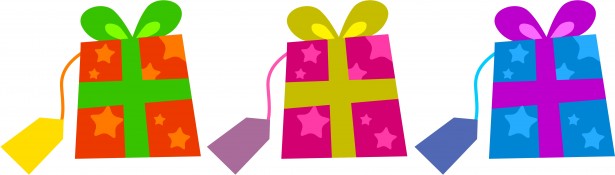 